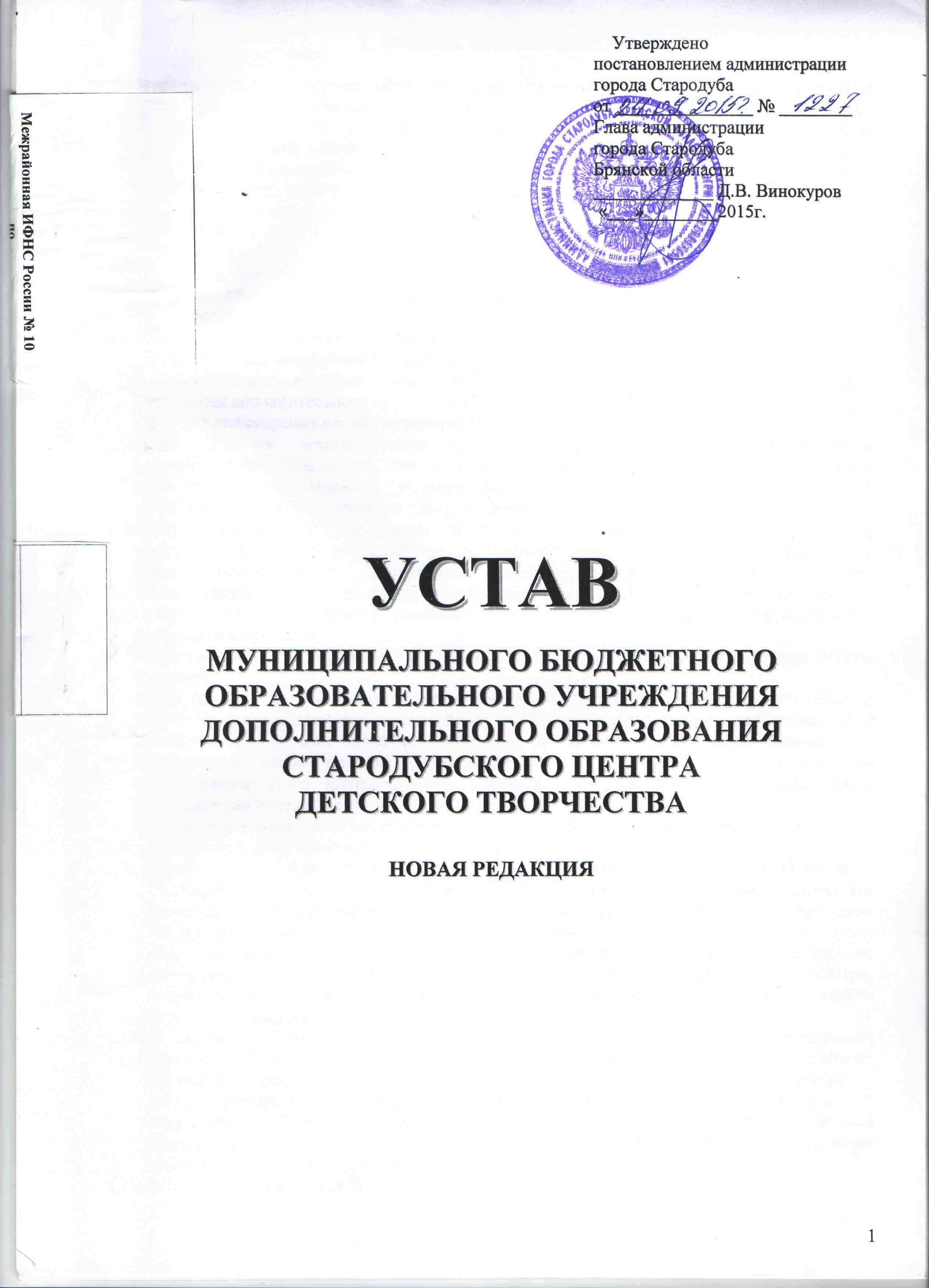 I. общие положения.Муниципальное бюджетное образовательное учреждение дополнительного образования   Стародубский центр детского творчества в дальнейшем именуемое Центр или МБОУДО СЦДТ, изменило тип учреждения и является правопреемником дома Пионеров, подросткового клуба «Юность», спортивной школы и станции юных техников, создано на основании постановления администрации Стародубского района Брянской области № 398 от 29 сентября 1992 года в результате реорганизации дома Пионеров, подросткового клуба «Юность», спортивной школы и станции юных техников.Собственником имущества (Учредителем) Центра является муниципальное образование городской округ «Город Стародуб».Функции и полномочия Учредителя Центра   от   имени   муниципального образования городского округа «Город Стародуб» осуществляет  администрация города Стародуба (далее - Учредитель).Функции и полномочия собственника имущества Центра в установленном порядке осуществляет администрация города Стародуба.Официальное полное наименование Центра – Муниципальное бюджетное образовательное учреждение дополнительного образования  Стародубский центр детского творчества.Официальное сокращенное наименование Центра – МБОУДО СЦДТ.Центр является некоммерческой организацией – муниципальным учреждением дополнительного образования, тип – бюджетное учреждение, создается для обеспечения  реализации предусмотренных законодательством Российской Федерации полномочий органов местного самоуправления города в сфере образования.Центр  является юридическим лицом. Центр имеет самостоятельный баланс, лицевые счета, открытые для учёта операций по исполнению доходов и расходов бюджета в территориальном органе Федерального казначейства, круглую печать со своим  наименованием, штампы, бланки, фирменную символику  и вывеску установленного образца.Центр  выступает истцом и ответчиком в суде в соответствии с законодательством Российской Федерации.Центр не отвечает по обязательствам муниципального образования городской округ «Город Стародуб».Центр отвечает по своим обязательствам всем находящимся у него на праве оперативного управления имуществом как закрепленным за Центром собственником имущества, так и приобретенным за счет доходов, полученных от приносящей доход деятельности, за исключением особо ценного движимого имущества, закрепленного за Центром собственником этого имущества или приобретенного Центром за счет выделенных собственником имущества средств, а также недвижимого имущества.Собственник имущества не несет ответственности по обязательствам Центра.Изменения в устав Центра утверждаются Учредителем. Муниципальное бюджетное образовательное учреждение дополнительного образования  Стародубский центр детского творчества является муниципальным бюджетным учреждением дополнительного образования единой системы непрерывного образования г.Стародуба, основное  предназначение которого – реализация дополнительных общеобразовательных программ и услуг в интересах личности, общества, государства, удовлетворение потребности детей в занятиях физической культурой и спортом, художественно-эстетическим и научно-техническим творчеством, развитие мотивации личности к познанию и творчеству.  В своей деятельности Центр руководствуется Конституцией Российской Федерации, Законом «Об образовании в Российской Федерации» и иными Законами Российской Федерации, указами  Президента  Российской Федерации, постановлениями и распоряжениями Правительства Российской Федерации, Законом Брянской области «Об образовании в Брянской области», Уставом  Брянской области, приказами органов управления образованием Брянской области и города Стародуба, а также  настоящим Уставом и локальными правовыми актами Центра.Обучение и воспитание в Центре ведется на русском языке.Право на  ведение образовательной деятельности и льготы, установленные законодательством Российской Федерации, возникают в Центре с момента выдачи ему лицензии.Медицинское обслуживание учащихся в Центре обеспечивается медицинским   персоналом по договору с органами здравоохранения. В Центре не допускается создание и деятельность политических партий, общественно-политических и религиозных движений и организаций.По инициативе учащихся в Центре могут создаваться детские общественные объединения и организации, действующие в соответствии со своим Уставом и положениями. Администрация Центра оказывает содействие в работе таких объединений и организаций.Место нахождения Центра:  Юридический адрес Центра: 243240 РФ, Брянская область, г.Стародуб, ул.Краснооктябрьская, дом № 30.Образовательная деятельность осуществляется по следующим адресам:МБОУДО СЦДТ - г.Стародуб, ул.Краснооктябрьская, дом № 30.МБОУДО СЦДТ - г.Стародуб, ул.Семашко, дом № 11-Б.МБОУ ССОШ № 1 - г.Стародуб, ул.Краснооктябрьская, дом № 9.МБОУ ССОШ № 2 - г.Стародуб, ул.Урицкого, дом № 24-а.МБОУ ССОШ № 3 - г.Стародуб, ул.Ленина, дом № 14.МБДОУ детский сад "Солнышко" - г. Стародуб,  ул.Воровского, дом № 28.МБДОУ детский сад "Гуси-лебеди" - г. Стародуб,  пер.Школьный, дом № 18.МБДОУ детский сад "Золушка" - г. Стародуб, ул. Красных Партизан, дом № 21-аГосударственное бюджетное образовательное учреждение - казачий кадетский корпус "Стародубский казачий кадетский корпус им. Героя Советского Союза А.И. Тарасенко" - г. Стародуб , ул. Краснооктябрьская, дом № 772. ПРЕДМЕТ, ЦЕЛИ  И  ВИДЫ  ОСНОВНОЙ И ИНОЙ ПРИНОСЯЩЕЙ ДОХОД ДЕЯТЕЛЬНОСТИ  ЦЕНТРАЦелями деятельности Центра являются: реализация дополнительных общеобразовательных программ и услуг в интересах личности ребенка, общества, государства, осуществление деятельности в сфере культуры, физической культуры и спорта, охраны и укрепления здоровья, отдыха, развитие мотивации личности к познанию и творчеству.Основным видом деятельности Центра является реализация дополнительных общеразвивающих программам  по направленностям:Физкультурно – спортивнаяНаучно – техническая Художественно-эстетическая Туристско- краеведческаяСоциально-педагогическаяК основным видам деятельности Центра также относится: Обеспечение необходимых условий для личностного и творческого самоопределения учащихся преимущественно в возрасте от 5 до 18 лет в условиях системы дополнительного образования; адаптация их к жизни в обществе, формирование общей  культуры;Методическая помощь в развитии декоративно-прикладного творчества,  спортивного направления, историко-краеведческого, художественно-эстетического и культурологического творчества воспитанников детских садов, учащихся школ и учреждений дополнительного образования;Создание сети кружков (клубов, лабораторий и т.п.):  художественно-эстетической, физкультурно-спортивной, туристско-краеведческой, социально-педагогической, научно-технического   направленностей;Организация и проведение различных тематических выставок, конкурсов, фестивалей, соревнований, музыкально-развлекательных, воспитательных, музыкально-танцевальных, учебно-тематических вечеров и вечеров другой направленности, огоньков, утренников, концертных и других массовых мероприятий, в том числе с участием в них учащихся в   Центре по направлениям обучения в рамках воспитательного процесса;Организация и проведение профильных смен в лагерях дневного пребывания, палаточных и других загородных лагерей;Методическое руководство развитием художественно-эстетической, физкультурно-спортивной, туристско-краеведческой, социально-педагогической, научно-технического   направленностей (в том числе образовательные учреждения  города);Методическая помощь и руководство в организации работы детских общественных организаций и союза  старшеклассников в образовательных учреждениях  города;Организация мероприятий по взаимодействию образовательных учреждений  города в рамках воспитательной системы.Центр самостоятельно  разрабатывает программу своей деятельности,  с учетом запросов учащихся, потребности семьи,  образовательных учреждений города, детских  общественных объединений  и организаций, особенностей социально-экономического развития региона  и национально-культурных  традиций.Центр организует работу с учащимися  в течение всего календарного года. Учебно-организационный период занятий с учащимися начинается с 1 сентября и заканчивается 31 августа следующего календарного года, в том числе по образовательным программам с 1 сентября по 31 мая. Набор учащихся производится с 1 июня по 15 сентября. Дополнительный прием учащихся на свободные места производится в течение всего учебного периода по заявлению родителей (законных представителей).  В каникулярное  время     работа Центра  ведется по плану и тематике более направленной на культурно-массовые мероприятия с детьми. План работы на каникулы утверждается директором и доводится  до сведения педагогов и Учредителя.Время каникул совпадает с каникулярными днями в общеобразовательных учреждениях  города Стародуба.В летний период  Центр может:открывать в установленном  порядке лагеря (профильные, труда и отдыха, палаточные, загородные) и  туристические базы;создавать различные объединения  с постоянным и (или)  переменным составом детей, как на своей  базе, так и по месту жительства детей.Организация   образовательного процесса в Центре строится на основе образовательной программы, учебного плана, разрабатываемого Центром  самостоятельно, и регламентируется расписанием занятий. Деятельность учащихся в Центре осуществляется в одновозрастных и разновозрастных объединениях по интересам (школа, клуб, студия, группа, секция, кружок, театр, лаборатория, мастерская) (далее  именуются  - объединения).Содержание деятельности объединения определяется педагогом с учетом программ, учебных планов, рекомендованных Министерством образования и науки Российской Федерации. Педагогические работники могут разрабатывать авторские программы, вносить изменения в типовые программы. Все разработанные материалы подлежат утверждению методическим Советом Центра.Занятия в объединениях могут проводиться  по программам одной тематической направленности или комплексным интегрированным программам.Занятия в объединениях проводятся по группам, индивидуально или всем составом объединения. Каждый учащийся имеет право заниматься  в нескольких объединениях, менять их в течение учебного года. Для учащихся с ограниченными возможностями здоровья может проводиться индивидуальная работа по месту  жительства  по договору с родителями (законными представителями).Центр  работает по графику 7-дневной рабочей недели в 2 смены.с 9.00 до 12.30 – 1 сменас 14.00 до 20.00 – 2 сменаПродолжительность занятий регламентированы нормами СанПиНа:До 7 лет – старшая группа – 25 минут, подготовительная – 30 минут. Перемены от 10 до 30 минутСтарше 7 лет – 45 минут, перемены по 10 минутПри проведении занятий в форме экскурсий, поисковых экспедиций, соревнований и т.п. длительность времени труда и отдыха регламентированы нормами СанПиНа.2.13. Расписание занятий и объем учебной  нагрузки  учащихся на год составляется с учетом создания наиболее благоприятного режима труда и отдыха учащихся администрацией учреждения по представлению педагогических работников с учетом пожелания родителей (законных представителей), возрастных особенностей учащихся и установленных санитарно-гигиенических норм.2.14.    Численный состав объединений:Первый год обучения во всех  объединениях – 12-15 человек.Второй  и третий  года обучения – 10-12 человек.Четвертый и последующие года обучения – 6-10 человек.При обучении компьютерной грамотности численный состав группы определяется количеством компьютерной техники в классе, из расчета 1 человека на один компьютер.2.15. Центр может создавать объединения в других образовательных учреждениях,  предприятиях и организациях. Отношения между ними определяется договором.В работе  объединений могут участвовать  совместно с учащимися родители (законные представители) без включения в основной состав, при наличии условий и согласия руководителя объединения.2.16. Дисциплина в  Центре  поддерживается на уважении человеческого  достоинства учащихся, педагогов. Применение  методов физического и  психологического насилия по отношению к обучающимся не допускается.2.17. В Центре ведется методическая работа, направленная на совершенствование учебного и воспитательного процесса, программ, форм и методов деятельности объединений, мастерства педагогических работников. С этой целью создается методический совет. Центр оказывает помощь педагогическим коллективам других образовательных учреждений в разработке и реализации дополнительных образовательных программ, организации досуговой и внеурочной деятельности учащихся, а также детским и юношеским  объединениям по договору с ними. Центр  оказывает методическую помощь  для развития детского творчества по направлениям деятельности в   общеобразовательных школах, детских садах, в учреждениях  дополнительного образования  города Стародуба:изучает, обобщает  и распространяет лучший педагогический опыт;разрабатывает и распространяет методические рекомендации по направлениям деятельности Центра;осуществляет экспертную оценку методических разработок, модифицированных программ. Совместно с методическим кабинетом  отдела образования и культуры администрации города Стародуба  рецензирует авторские программы педагогов дополнительного образования;организует семинары, занятия мастер-класс, практикумы для представителей администрации и педагогических работников;осуществляет информационную  пропаганду в средствах  массовой информации.Центр организует и проводит массовые мероприятия, создает необходимые условия   для совместного труда и отдыха учащихся, их родителей (законных представителей) – участников  образовательного процесса. Центр организует и проводит соревнования по спортивным, спортивно-техническим и техническим видам спорта, а также  различные выставки, конкурсы, концерты, фестивали, КВНы, спектакли, тематические и музыкально-танцевальные вечера, огоньки и другие массовые мероприятия согласно плана массовых мероприятий, утвержденных администрацией Центра по согласованию с Учредителем. Центр вправе осуществлять, в том числе и за счет средств физических и юридических лиц, следующие виды деятельности, не являющиеся основными, по договорам об оказании платных услуг:Реализация дополнительных общеразвивающих программам  по направленностям:Научно – техническая: - дополнительная общеразвивающая программа «Информационно – коммуникативные технологии», срок реализации 1 год.Художественно-эстетическая: - дополнительная общеразвивающая программа «ИЗО», срок реализации 1 год;- дополнительная общеразвивающая программа «ИЗО для малышей», срок реализации 1 год;- дополнительная общеразвивающая программа «Декоративно прикладное творчество», срок реализации 1 год.Физкультурно-оздоровительная услуга (хоккей для взрослых)Досуговая и культурно-массовая деятельность (выставки, вечера отдыха, концерты, выставки-продажи и др.)  Доход от оказания платных образовательных услуг используется Центром в соответствии с уставными целями.Платные дополнительные образовательные услуги не могут быть оказаны взамен основной образовательной деятельности или в рамках основных образовательных программ, финансируемых за счёт средств бюджета. Порядок предоставления платных дополнительных образовательных услуг регулируется действующим законодательством, условиями договора и Положением о предоставлении платных образовательных услуг.2.24. Цены на платные услуги или иную деятельность, осуществляемую Центром, устанавливаются самостоятельно на договорной основе с Заказчиком. В том числе, когда цены за услуги и иную деятельность установлены государством, Центр руководствуется государственными ценами. Платная воспитательно-образовательная деятельность Центра не относится к предпринимательской. 2.25. Платные дополнительные образовательные услуги могут оказываться только с согласия их Заказчика. Отказ Заказчика  от получения платных дополнительных образовательных услуг не может быть причиной уменьшения объёма предоставленных ему основных услуг. Оказание платных дополнительных образовательных услуг не может наносить ущерб или ухудшить качество предоставления основных образовательных услуг, которые СЦДТ  оказывает бесплатно для населения в соответствии с муниципальным заданием.2.26.Право Центра осуществлять деятельность, на которую в соответствии с действующим законодательством требуется специальное разрешение - лицензия, возникает у Центра с момента ее получения или в указанный в ней срок и прекращается по истечении срока ее действия, если иное не установлено законодательством Российской Федерации.3. ОБРАЗОВАТЕЛЬНАЯ ДЕЯТЕЛЬНОСТЬ ЦЕНТРАЦентр осуществляет образовательную деятельность в соответствии с действующим законодательством Российской Федерации, нормативными правовыми актами органов местного самоуправления муниципального образования городской округ «Город Стародуб» и настоящим уставом.Центр реализует дополнительные общеобразовательные общеразвивающие программы  по направленностям:Физкультурно – спортивная:- дополнительная общеразвивающая программа «Спортивные игры», срок реализации 6 лет;- дополнительная общеразвивающая программа «Шахматы», срок реализации 2 года.Научно – техническая: - дополнительная общеразвивающая программа «Компьютерные технологии», срок реализации 4 года.Художественно-эстетическая: - дополнительная общеразвивающая программа «Вокальное искусство», срок реализации 8 лет;- дополнительная общеразвивающая программа «Театральное творчество», срок реализации 6 лет;- дополнительная общеразвивающая программа «Хореографическое искусство», срок реализации 6 лет;- дополнительная общеразвивающая программа «Изобразительное искусство», срок реализации 6 лет;- дополнительная общеразвивающая программа «Делаем сами», срок реализации 3 года.Туристско- краеведческая:- дополнительная общеразвивающая программа «Историческое краеведение», срок реализации 4 года.Социально-педагогическая:- дополнительная общеразвивающая программа «Школа актива», срок реализации 1 год.Для достижения уставных целей Центр имеет право:самостоятельно разрабатывать  и утверждать план работы, учебный план и режим образовательной деятельности;выбирать формы, средства и методы воспитания и обучения учащихся, а также  учебные и методические пособия, использования и совершенствования методик образовательного процесса и образовательных технологий; оказывать дополнительные образовательные услуги, в том числе за плату на договорной основе; привлекать для осуществления уставной деятельности дополнительные источники финансовых средств за счёт добровольных пожертвований и целевых взносов физических и юридических лиц; по согласованию с Учредителем сдавать в аренду объекты собственности. МБОУДО СЦДТ в целях выполнения стоящих перед ним задач имеет право устанавливать прямые связи с предприятиями, учреждениями и организациями, в том числе иностранными;осуществлять материально-техническое обеспечение уставной деятельности;самостоятельно расходовать средства, полученные от приносящей доход деятельности, а также средства, полученные из других внебюджетных источников;устанавливать для работников Центра дополнительные отпуска, сокращенный рабочий день и иные социальные льготы в соответствии с законодательством Российской Федерации;по согласованию с Учредителем создавать филиалы и представительства, утверждать положения о них, назначать руководителей обособленных подразделений, принимать решения о прекращении их деятельности;в установленном действующим законодательством порядке определять размер средств, направляемых на оплату труда работников Центра, на техническое и социальное развитие;совершать иные действия для достижения уставных целей в соответствии с действующим законодательством.Участниками  образовательного процесса в Центре являются учащихся, их родители  (законные представители) и  педагогические работники.Участники  образовательного процесса должны быть ознакомлены с Уставом Центра, Лицензией с приложением  и другим  документами, регламентирующими организацию этого процесса.Прием и зачисление детей осуществляется на основе личного желания  ребенка, согласия родителей (законных представителей) и документов:заявление родителей (законных представителей) по форме на имя директора Центра;копия свидетельства о рождении или паспорта;медицинская справка на предмет допуска (при приеме в спортивные, туристские, хореографические объединения необходимо медицинское заключение о состоянии здоровья ребенка  и  возможности заниматься данным видом деятельности) к занятиям по выбранному профилю.Учащиеся Центра имеют право на:предоставление условий для обучения с учетом особенностей их психофизического развития и состояния здоровья, в том числе получение социально-педагогической и психологической помощи, бесплатной психолого-медико-педагогической коррекции;обучение по индивидуальному учебному плану, в том числе ускоренное обучение, в пределах осваиваемой образовательной программы в порядке, установленном локальными нормативными актами;уважение человеческого достоинства, защиту от всех форм физического и психического насилия, оскорбления личности, охрану жизни и здоровья;свободу совести, информации, свободное выражение собственных взглядов и убеждений; каникулы - плановые перерывы при получении образования для отдыха и иных социальных целей в соответствии с законодательством об образовании и календарным учебным графиком;ознакомление со свидетельством о государственной регистрации, с уставом, с лицензией на осуществление образовательной деятельности, с учебной документацией;обжалование актов Центра в установленном законодательством Российской Федерации порядке;бесплатное пользование библиотечно-информационными ресурсами; развитие своих творческих способностей и интересов, включая участие в конкурсах, олимпиадах, выставках, смотрах, физкультурных мероприятиях, спортивных мероприятиях, в том числе в официальных спортивных соревнованиях, и других массовых мероприятиях; опубликование своих работ на сайте Центра на бесплатной основе;поощрение за успехи в учебной, физкультурной, спортивной, общественной, научной, научно-технической, творческой, экспериментальной и инновационной деятельности;участие в управлении Центром, т.е. право избирать и быть  избранным в Совет Центра;свободу выбора объединения;получение бесплатных и на платной основе  дополнительных образовательных услуг;одновременное участие в работе нескольких объединений и их смену по собственному желанию в течение учебного времени;на поощрение за высокие достижения по результатам выставок, конкурсов, соревнований;добровольное приобщение к труду, не предусмотренному программой обучения;добровольное вступление в любые общественные организации;иные академические права, предусмотренные  Федеральным законом "Об образовании в Российской Федерации", иными нормативными правовыми актами Российской Федерации, локальными нормативными актами.3.8.  Учащимся предоставляются следующие меры социальной поддержки и стимулирования:1.    Право на посещение по своему выбору мероприятий, которые проводятся в Центре. Привлечение учащихся  без их согласия и несовершеннолетних учащихся без согласия их родителей (законных представителей) к труду, не предусмотренному образовательной программой, запрещается.2.    Принуждение учащихся к вступлению в общественные объединения, в том числе в политические партии, а также принудительное привлечение их к деятельности этих объединений и участию в агитационных кампаниях и политических акциях не допускается.3.    В случае прекращения деятельности Центра, аннулирования соответствующей лицензии, отдел образования и культуры администрации города Стародуба обеспечивает перевод учащихся с их согласия и несовершеннолетних учащихся с согласия их родителей (законных представителей) в другие организации, осуществляющие образовательную деятельность по образовательным программам соответствующего уровня и направленности. 3.9. Учащиеся в Центре обязаны: добросовестно осваивать образовательную программу, выполнять индивидуальный учебный план, в том числе посещать предусмотренные учебным планом или индивидуальным учебным планом учебные занятия, осуществлять самостоятельную подготовку к занятиям, выполнять задания, данные педагогическими работниками в рамках образовательной программы; выполнять требования Устава, правил внутреннего распорядка и иных локальных нормативных актов по вопросам организации и осуществления образовательной деятельности; заботиться о сохранении и об укреплении своего здоровья, стремиться к нравственному, духовному и физическому развитию и самосовершенствованию; уважать честь и достоинство других учащихся и работников Центра, не создавать препятствий для получения образования другими учащимися; бережно относиться к имуществу Центра.3.10.За неисполнение или нарушение устава Центра, правил внутреннего распорядка и иных локальных нормативных актов по вопросам организации и осуществления образовательной деятельности к учащимся могут быть применены меры дисциплинарного взыскания - замечание, выговор, отчисление из Центра. 3.11. Меры дисциплинарного взыскания не применяются к учащимся с ограниченными возможностями здоровья (с задержкой психического развития и различными формами умственной отсталости).3.12. Не допускается применение мер дисциплинарного взыскания к учащимся во время их болезни, каникул.3.13. При выборе меры дисциплинарного взыскания Центр должен учитывать тяжесть дисциплинарного проступка, причины и обстоятельства, при которых он совершен, предыдущее поведение обучающегося, его психофизическое и эмоциональное состояние, а также мнение советов учащихся, советов родителей.3.14. Учащимся  Центра запрещается:приносить, передавать или использовать оружие, спиртные напитки, табачные изделия, токсические и наркотические вещества;использовать любые средства и вещества, могущие привести  к взрывам и пожарам;применять физическую силу для выяснения отношений, запугивания и вымогательства;производить любые действия, влекущие за собой опасные последствия для окружающих.3.15. Другие дополнительные обязанности учащихся определяются приказами   директора Центра и, прежде всего, приказами по охране труда и технике безопасности.3.16. Учащиеся могут быть отчислены из Центра:1.  По заявлению родителей (законных представителей).2. В связи с завершением обучения по программе дополнительного образования. 3. По решению Центра,  за неоднократное совершение дисциплинарных проступков допускается применение отчисления учащегося, достигшего возраста пятнадцати лет, из Центра,  как меры дисциплинарного взыскания. Отчисление несовершеннолетнего учащегося применяется, если иные меры дисциплинарного взыскания и меры педагогического воздействия не дали результата и дальнейшее его пребывание в Центре оказывает отрицательное влияние на других учащихся, нарушает их права и права работников Центра, а также нормальное функционирование Центра.Решение об отчислении учащегося, достигшего возраста пятнадцати лет, как мера дисциплинарного взыскания принимается с учетом мнения его родителей (законных представителей). Решение об отчислении детей-сирот и детей, оставшихся без попечения родителей, принимается с согласия комиссии по делам несовершеннолетних и защите их прав и органа опеки и попечительства.Центр незамедлительно обязан проинформировать об отчислении несовершеннолетнего учащегося в качестве меры дисциплинарного взыскания  отдел образования и культуры администрации города Стародуба и родителей (законных представителей) несовершеннолетнего учащегося, отчисленного из Центра.Учащийся, родители (законные представители) несовершеннолетнего учащегося вправе обжаловать в комиссию по урегулированию споров между участниками образовательных отношений меры дисциплинарного взыскания и их применение к учащемуся.3.17. Родители (законные представители) несовершеннолетних учащихся имеют преимущественное право на обучение и воспитание детей перед всеми другими лицами. Они обязаны заложить основы физического, нравственного и интеллектуального развития личности ребенка.3.18.  Центр  оказывает помощь родителям (законным представителям) несовершеннолетних учащихся в воспитании детей, охране и укреплении их физического и психического здоровья, развитии индивидуальных способностей .3.19. Родители (законные представители) имеют право:выбирать объединения и формы обучения для своего ребенка;защищать законные  права  и интересы ребенка;присутствовать на Педагогических Советах   и принимать участие в обсуждении в случае, когда  разбирается вопрос об успеваемости и поведении их ребенка;участвовать в управлении Центром, т.е. избирать и быть  избранным в Совет Центра.принимать участие и выражать свое  мнение на родительских собраниях;знакомиться с ходом и содержанием образовательного процесса, используемыми методами обучения и воспитания, образовательными технологиями, а также с оценками успеваемости своих детей;посещать занятия в объединениях, где обучается  ребенок, с разрешения директора Центра и согласия педагога, ведущего  занятия;знакомиться с Уставом, лицензией  и другими документами, регламентирующими учебно-образовательный процесс;посещать Центр и беседовать с педагогами после окончания занятий;вносить добровольные пожертвования и целевые взносы.3.20. Родители (законные представители) обязаны:уважать честь и  достоинство учащихся, педагогов, родителей (законных представителей) и др. участников воспитательно-образовательного процесса;выполнять Устав Центра в части касающейся их, соблюдать правила внутреннего распорядка Центра,  требования локальных нормативных актов;бережно относиться к имуществу Центра;осуществлять воспитание и обучение своих детей, обеспечивать условие для их развития;оказывать содействие в осуществлении образовательной  деятельности педагогическим работникам Центра;посещать, проводимые Центром, родительские  собрания;иные права и обязанности родителей (законных представителей) несовершеннолетних учащихся устанавливаются  Федеральным законом "Об образовании в Российской Федерации", иными федеральными законами, договором об образовании (при его наличии).3.21. К педагогической деятельности в Центре допускаются лица, имеющие высшее и среднее специальное профессиональное образование, отвечающее требованиям квалификационных характеристик, определенных для соответствующих должностей педагогических работников. В качестве исключения, педагогом дополнительного образования могут  быть  приняты лица со средним образованием, имеющие  практику, знания, умения и навыки, необходимые для ведения образовательного процесса, как правило,  в кружках технического, декоративно-прикладного, спортивного и спортивно-технического творчества. Основанием является решение аттестационной комиссии, личные достижения, трудовая книжка работника.3.22. Численность педагогических работников Центра определяется структурой и штатным расписанием в пределах фонда заработной платы.3.23. Отношения работника  Центра и администрации регулируется трудовым договором (контрактом), условия которого не могут противоречить трудовому законодательству Российской Федерации.3.24. Педагогические работники Центра обязаны:1) осуществлять свою деятельность на высоком профессиональном уровне, обеспечивать в полном объеме реализацию программы дополнительного образования;2) соблюдать правовые, нравственные и этические нормы, следовать требованиям профессиональной этики;3) уважать честь и достоинство учащихся и других участников образовательных отношений;4) развивать у учащихся познавательную активность, самостоятельность, инициативу, творческие способности, формировать гражданскую позицию, способность к труду и жизни в условиях современного мира, формировать у учащихся культуру здорового и безопасного образа жизни;5) применять педагогически обоснованные и обеспечивающие высокое качество образования формы, методы обучения и воспитания;6) учитывать особенности психофизического развития учащихся и состояние их здоровья, соблюдать специальные условия, необходимые для получения образования лицами с ограниченными возможностями здоровья, взаимодействовать при необходимости с медицинскими организациями;7) систематически повышать свой профессиональный уровень;8) проходить аттестацию на соответствие занимаемой должности в порядке, установленном законодательством об образовании;9) проходить в соответствии с трудовым законодательством предварительные при поступлении на работу и периодические медицинские осмотры по направлению работодателя;10) проходить в установленном законодательством Российской Федерации порядке обучение и проверку знаний и навыков в области охраны труда;11) соблюдать Устав Центра, правила внутреннего трудового распорядка, правила охраны труда и техники безопасности, электро и пожаробезопасности;12) оказывать содействие Центру в осуществлении им своей деятельности, беречь и приумножать имущество Центра;13) оказывать родителям помощь в выполнении ими своих  обязанностей по воспитанию детей и обеспечению условий для  их развития;14)повышать свой профессиональный уровень посредством  самообразования, участия в работе методических объединений, семинаров,  прохождения курсовой переподготовки не реже 1 раза в 3года;15)участвовать в работе педагогических и методических советов;своевременно сдавать отчетные документы, определяемые должностной инструкцией;16)участвовать в общественной и культурно-массовой жизни Центра.3.25. Педагогические работники Центра имеют право на:свободу преподавания, свободное выражение своего мнения, свободу от вмешательства в профессиональную деятельность;свободу выбора и использования педагогически обоснованных форм, средств, методов обучения и воспитания;право на творческую инициативу, разработку и применение авторских программ и методов обучения и воспитания в пределах реализуемой образовательной программы;право на выбор учебных пособий, материалов и иных средств обучения и воспитания в соответствии с образовательной программой и в порядке, установленном законодательством об образовании;право на участие в разработке образовательных программ, в том числе учебных планов, календарных учебных графиков, курсов, дисциплин ( модулей), методических материалов и иных компонентов образовательных программ; право на осуществление научной, научно-технической, творческой, исследовательской деятельности, участие в экспериментальной и международной деятельности, разработках и во внедрении инноваций;право на бесплатное пользование библиотеками и информационными ресурсами, а также доступ в порядке, установленном локальными нормативными актами организации, осуществляющей образовательную деятельность, к информационно-телекоммуникационным сетям и базам данных, учебным и методическим материалам, музейным фондам, материально-техническим средствам обеспечения образовательной деятельности, необходимым для качественного осуществления педагогической, научной или исследовательской деятельности в организациях, осуществляющих образовательную деятельность;право на участие в управлении Центра (Совет Центра);право на участие в обсуждении вопросов, относящихся к деятельности Центра, в том числе через органы управления и общественные организации;право на объединение в общественные профессиональные организации в формах и в порядке, которые установлены законодательством Российской Федерации; право на обращение в комиссию по урегулированию споров между участниками образовательных отношений;право на защиту профессиональной чести и достоинства, на справедливое и объективное расследование нарушения норм профессиональной этики педагогических работников.3.26. Педагогические работники имеют следующие трудовые права и социальные гарантии:1) право на сокращенную продолжительность рабочего времени;2) право на дополнительное профессиональное образование по профилю педагогической деятельности не реже чем один раз в три года;3) поощрение и награждение по результатам работы;4) право на ежегодный основной удлиненный оплачиваемый отпуск, продолжительность которого определяется Правительством Российской Федерации;5)право на длительный отпуск сроком до одного года не реже чем через каждые десять лет непрерывной педагогической работы в порядке, установленном федеральным органом исполнительной власти, осуществляющим функции по выработке государственной политики и нормативно-правовому регулированию в сфере образования;6) право на досрочное назначение трудовой пенсии по старости в порядке, установленном законодательством Российской Федерации;7)проведение дисциплинарного расследования нарушения норм профессионального поведения или Устава только по жалобе, поданной в письменном виде, копия которой ему  передана8) иные трудовые права, меры социальной поддержки, установленные федеральными законами и законодательными актами субъектов Российской Федерации.3.27. При приеме на работу администрация Центра обязана:ознакомить под расписку работника с: а)  Уставом Центра; б)  Коллективным трудовым договором; в)  Правилами внутреннего распорядка; г)  Должностными обязанностями, графиком и режимом работы; д)  Инструкциями по охране труда и соблюдении правил по технике электро и       пожаробезопасности; е)  Другими необходимыми документами и локальными актами.потребовать необходимую документацию: а)  заявление о приеме на работу; б)  копию паспорта (с указанием прописки, места жительства); в)  копию диплома или свидетельства об образовании; г)  трудовую книжку (копию для совместителей); д) медицинскую книжку (справку для совместителей) с отметкой отсутствия   противопоказаний для работы в образовательном учреждении; е) копию страхового пенсионного полиса; ж) страховой медицинский полис; з) документацию для определения уровня профессиональной подготовки; и) другую информацию в соответствии с требованиями законодательства Российской Федерации.3.28. Трудовые отношения с работниками  Центра осуществляются, на основании законодательства  Российской Федерации и Трудового Кодекса Российской Федерации.3.29.  Центр  самостоятельно определяет структуру  управления деятельностью, утверждает штатное расписание, осуществляет распределение должностных обязанностей, устанавливает заработную плату работникам, согласно положения оплаты труда работников Центра, в том числе надбавки и доплаты к должностным окладам, порядок и размер их премировании в пределах имеющихся средств.4. УПРАВЛЕНИЕ ЦЕНТРОМ4.1. Единоличным исполнительным органом Центра является его руководитель (директор), если иное не установлено законодательством Российской Федерации. Директор назначается на должность и освобождается от должности распорядительным документом Учредителя.Учредитель заключает, прекращает трудовой договор с руководителем, а также вносит в него изменения.4.2. Директор осуществляет руководство текущей деятельностью Центра на основании законов и иных правовых актов Российской Федерации и органов местного самоуправления муниципального образования городской округ «Город Стародуб», настоящего устава, трудового договора. Директор подотчетен в своей деятельности Учредителю по вопросам, входящим в его компетенцию.4.3. Директор Центра:действует без доверенности от имени Центра, представляет его интересы в органах государственной власти и местного самоуправления, коммерческих и некоммерческих организациях;распоряжается имуществом Центра в соответствии с действующим законодательством и настоящим уставом;определяет структуру Центра;по согласованию с Учредителем утверждает штатное расписание и положения о филиалах и представительствах Центра;в установленном действующим законодательством порядке осуществляет прием на работу и увольнение работников Центра, утверждает должностные инструкции;издает приказы и дает указания, обязательные для всех работников Центра;решает вопросы оплаты труда работников Центра в соответствии с действующим законодательством;является распорядителем финансов, имеет право первой подписи;организует бухгалтерский учет и отчетность, контроль финансово-хозяйственной деятельности;обеспечивает расходование бюджетных и внебюджетных средств по целевому назначению в соответствии с действующим законодательством;определяет потребность, приобретает и распределяет выделенные материальные ресурсы;в пределах своей компетенции несет ответственность за организацию защиты сведений, составляющих государственную тайну;в установленном действующим законодательством порядке обеспечивает составление и представление всей необходимой информации и документации, связанной с деятельностью Центра;утверждает расписание занятий, режим и графики работы сотрудников;распределяет учебную нагрузку;    контролирует совместно со своими заместителями и Профсоюзным комитетом деятельность педагогов, в том числе путем посещения учебных и других видов занятий, воспитательных и культурно-массовых мероприятий, а также работу всего технического персонала по выполнению ими своих должностных обязанностей и соблюдению норм охраны труда и техники безопасности;   назначает председателей методических объединений, секретаря педагогического Совета и других видов совещаний и планерок;   обеспечивает эффективное взаимодействие и сотрудничество с органами местного  самоуправления, предприятиями и организациями, общественностью, родителями (законными  представителями);решает другие текущие вопросы деятельности Центра, не отнесенные к компетенции  Совета Центра и Учредителя. осуществляет иные полномочия в соответствии с действующим законодательством.   В отсутствии директора непосредственное управление Центром осуществляет один из членов администрации, либо назначенный исполняющим обязанности директора наиболее опытный и авторитетный педагогический работник.4.4. Директор несет персональную ответственность за:работу Центра, в соответствии с законодательством Российской Федерации;ненадлежащее выполнение возложенных на него обязанностей;нарушение установленного режима секретности;сохранность денежных средств, материальных ценностей и имущества Центра;непредставление и (или) представление недостоверных и (или) неполных сведений Учредителю об имуществе, являющемся собственностью муниципального образования городской округ «Город Стародуб» и находящимся в оперативном управлении Центра.4.5. Директор Центра несет полную материальную ответственность за прямой действительный ущерб, причиненный Учреждению, в том числе в случаях неправомерного использования имущества, при списании либо ином отчуждении имущества Центра, не соответствующих законодательству.4.6. В случаях, предусмотренных законодательством, директор Центра возмещает Учреждению убытки, причиненные его виновными действиями (бездействием).4.7. Органами коллегиального управления Центра являются: собрание  трудового коллектива, Педагогический совет, Совет Центра.4.8. Высшей  формой самоуправления является Совет Центра.     Работа Совета Центра регламентируется Положением о Совете Центра.4.9.   Трудовой коллектив Центра составляют все граждане, участвующие своим трудом в его деятельности. Полномочия  трудового коллектива  Центра осуществляются Общим собранием трудового коллектива.Работа общего собрания трудового коллектива регламентируется Положением об общем собрании трудового коллектива МБОУДО СЦДТ.    4.10. В целях рассмотрения сложных педагогических и методических вопросов, вопросов организации образовательного процесса, изучения и распространения передового педагогического опыта в Центре действует Педагогический  Совет.Работа педагогического совета регламентируется Положением о педагогическом совете.4.11. В целях учёта мнения родителей (законных представителей) учащихся и педагогических работников по вопросам управления Центром и при принятии  МБОУДО СЦДТ  локальных нормативных актов, затрагивающих их права и законные интересы, по инициативе родителей (законных представителей) учащихся и работников в МБОУДО СЦДТ создаются:-  родительский комитет, состоящий из родителей или (законных представителей) учащихся  (далее родительский комитет); -  профессиональный союз работников МБОУДО СЦДТ (представительный  орган работников).4.12.  Деятельность родительского комитета регламентируется Положением о родительском комитете (законных представителей) учащихся. 4.13. Деятельность  профессионального союза работников МБОУДО СЦДТ регламентируется Положением о профессиональном союзе работников МБОУДО СЦДТ.4.15. В Центре могут создаваться на добровольной основе  органы детского самоуправления  и детские организации. Центр предоставляет представителям детских организаций необходимую информацию и допускает их к участию в заседаниях органов Центра при обсуждении вопросов, касающихся интересов учащихся.4.16. К компетенции учредителя в области управления Центром относится:Установление Центру муниципального задания, принятие решений об изменении муниципального задания.Осуществление финансового обеспечения выполнения муниципального задания Центром.Утверждение устава Центра, изменений (включая новую редакцию) в устав Центра.Принятие решения о назначении руководителя Центра и прекращении его полномочий (если для организаций соответствующей сферы законодательством Российской Федерации  не предусмотрен иной порядок назначения руководителя, прекращения его полномочий и (или) заключения (прекращения) трудового договора с ним), заключение и прекращение трудового договора с руководителем Центра, внесение в него изменений. Осуществление контроля за деятельностью Центра.Проведение процедуры реорганизации, изменения типа и ликвидации Центра.Предварительное согласование крупных сделок Центра.Рассмотрение обращения Центра о согласовании:создание и ликвидация филиалов Центра, об открытии и закрытии его представительств, при этом в устав Центра должны быть внесены соответствующие изменения;сделок с недвижимым имуществом и особо ценным движимым имуществом, находящемся в оперативном управлении Центра;передачи имущества Центра, за исключением особо ценного движимого имущества закрепленного за Центром или приобретенного за счет средств, выделенных ему учредителем на потребление такого имущества, а также недвижимого имущества, некоммерческим организациям в качестве их учредителя или участника.9.  Закрепление за Центром имущества на праве оперативного управления.4.17.   Прекращение деятельности Центра может осуществляться в виде его ликвидации по решению Учредителя или суда либо реорганизации в случаях и в порядке, установленном законодательством Российской Федерации.4.18. В случае реорганизации или ликвидации Центра Учредитель обеспечивает перевод учащихся,  с согласия их родителей (законных представителей), в другие образовательные учреждения соответствующего типа.4.19.  Учредитель в двухнедельный срок после издания правового акта утверждает состав ликвидационной комиссии, устанавливает порядок и сроки ликвидации Центра в соответствии с действующим законодательством. С момента назначения ликвидационной комиссии к ней переходят полномочия по управлению делами Центра.4.20.  Недвижимое и движимое имущество Центра, оставшееся после удовлетворения требований кредиторов, а также имущество, на которое в соответствии с действующим законодательством не может быть обращено взыскание по обязательствам ликвидируемого Центра, передается собственнику имущества Центра.4.21.  Ликвидация Центра считается завершенной, а Центр - прекратившим свою деятельность с момента внесения соответствующей записи в Единый государственный реестр юридических лиц.4.22.  При ликвидации и реорганизации Центра увольняемым работникам гарантируется соблюдение их прав в соответствии с действующим законодательством Российской Федерации.4.23.  При прекращении деятельности Центра (кроме ликвидации) все документы (управленческие, финансово-хозяйственные, по личному составу и другие) передаются правопреемнику (правопреемникам). При ликвидации Центра документы постоянного хранения, имеющие научно-историческое значение, документы по личному составу передаются на хранение в архив. Передача и упорядочение документов осуществляются силами и за счет средств Центра в соответствии с требованиями архивных органов.4.24.  При реорганизации или ликвидации Центра, осуществляемых,  по окончанию учебного года, Учредитель берет на себя ответственность за перевод детей в другие образовательные учреждения по согласованию с родителями (законными представителями).4.25.  Ликвидация Центра может осуществляться:в соответствии с законодательством Российской Федерации, с установленным порядком создания, реорганизации и ликвидации Центра, Учредителем, по решению суда в случае осуществления деятельности без надлежащей лицензии, либо деятельности, запрещенной законом, либо деятельности, не соответствующей его уставным целям.До принятия решения о реорганизации Центра должна быть проведена предварительная экспертная оценка последствий принятия этого решения для обеспечения жизнедеятельности, образования, воспитания, развития, отдыха и оздоровления детей, социального обслуживания.Экспертная оценка оформляется заключением, которая должна включать обоснование необходимости реорганизации Центра (педагогическая необходимость, экономический эффект, демографические тенденции и др.); содержать информацию о возможностях реализации права на образование для учащихся Центра, детей дошкольного возраста; отражать перспективы дальнейшего трудоустройства работников Центра; содержать прогноз последствий реорганизаций Центра для обеспечения жизнедеятельности, образования, воспитания и развития детей, обслуживаемых Центром.5. ИМУЩЕСТВО И ФИНАНСОВОЕ ОБЕСПЕЧЕНИЕ ЦЕНТРА5.1. Имущество Центра является собственностью муниципального образования городской округ «Город Стародуб» и закрепляется за ним на праве оперативного управления.Земельный участок, необходимый для выполнения Центром своих уставных задач, предоставляется ему на праве постоянного (бессрочного) пользования.5.2. Источниками формирования имущества Центра, в том числе финансовых средств, являются:Имущество, закрепленное за ним собственником имущества в установленном законом порядке.Имущество, приобретенное за счет финансовых средств Центра, в том числе за счет доходов, получаемых от приносящей доход деятельности.Бюджетные ассигнования.Доход, полученный Центром от приносящей доход деятельности.Амортизационные отчисления.Безвозмездные и благотворительные взносы, пожертвования физических и юридических лиц.Иные источники в соответствии с законодательством Российской Федерации.5.3. Центр не вправе отчуждать или иным способом распоряжаться имуществом, находящимся в его оперативном управлении, если иное не установлено законодательством.5.4. При осуществлении права оперативного управления имуществом Центр обязан:Эффективно использовать имущество.Обеспечивать сохранность и использование имущества строго по целевому назначению.Не допускать ухудшения технического состояния имущества (это требование не распространяется на ухудшения, связанные с нормативным износом этого имущества в процессе эксплуатации).Осуществлять текущий и капитальный ремонт имущества.Начислять амортизационные отчисления на изнашиваемую часть имущества при калькулировании стоимости работ по хозяйственным договорам, услугам.5.5. Имущество Центра, закрепленное за ним на праве оперативного управления, может быть изъято полностью или частично собственником имущества в случаях, предусмотренных законодательством.5.6. Контроль за использованием по назначению и сохранностью имущества, закрепленного за Центром на праве оперативного управления осуществляет Учредитель.5.7. Финансовое обеспечение выполнения муниципального задания Центром осуществляется в виде субсидий из соответствующего бюджета бюджетной системы Российской Федерации.Финансовое обеспечение выполнения муниципального задания осуществляется с учетом расходов на содержание недвижимого имущества и особо ценного движимого имущества, закрепленного за Центром собственником имущества или приобретенного Центром за счет средств, выделенных ему собственником имущества на приобретение такого имущества, расходов на уплату налогов, в качестве объекта налогообложения по которым признается соответствующее имущество, в том числе земельные участки.В случае сдачи в аренду с согласия собственника недвижимого имущества и особо ценного движимого имущества, закрепленного за Центром собственником имущества или приобретенного Центром за счет средств, выделенных ему собственником на приобретение такого имущества, финансовое обеспечение содержания такого имущества собственником имущества не осуществляется.5.8. Центр осуществляет операции с поступающими ему в соответствии с законодательством Российской Федерации средствами через лицевые счета, открываемые в порядке, установленном законодательством Российской Федерации (за исключением случаев, установленных федеральным законом).5.9. Центр самостоятельно или по  договору с централизованной бухгалтерией Учредителя              ведет   оперативный и бухгалтерский  учет своей  финансово-хозяйственной деятельности, готовит  статистическую отчетность и отчитывается о результатах деятельности в соответствующих органах, в порядке и в сроки,  установленные действующим  законодательством Российской Федерации.5.10. Центр не вправе:без согласия собственника распоряжаться особо ценным движимым имуществом, закрепленным за ним собственником или приобретенным бюджетным Центром за счет средств, выделенных ему собственником на приобретение такого имущества, а также недвижимым имуществом;без предварительного согласия Учредителя Центра совершать крупные сделки;размещать денежные средства на депозитах в кредитных организациях, а также совершать сделки с ценными бумагами, если иное не предусмотрено федеральными законами.5.11.  Центр обязан:при возникновении конфликта интересов одобрить сделку с Учредителем;обеспечивать выполнение муниципального задания;в соответствии с законодательством Российской Федерации нести ответственность за нарушение принятых им обязательств, а также за нарушение бюджетного законодательства Российской Федерации;отчитываться перед Учредителем за состояние и использование муниципального имущества и денежных средств;возмещать ущерб, причиненный нерациональным использованием земли и других природных ресурсов, загрязнением окружающей среды, нарушением правил безопасности производства, санитарно-гигиенических норм и требований по защите здоровья работников, населения и потребителей продукции;обеспечивать своевременно и в полном объеме выплату работникам Центра заработной платы в соответствии с законодательством Российской Федерации;обеспечивать работникам Центра безопасные условия труда и нести ответственность в установленном порядке за вред, причиненный их здоровью и трудоспособности в период исполнения ими трудовых обязанностей;нести ответственность за обеспечение целевого использования бюджетных средств и принимать меры по возмещению или возврату в городской бюджет использованных нецелевым образом средств в полном объеме, в том числе за счет внебюджетных источников;обеспечивать в установленном действующим законодательством порядке исполнение судебных решений;осуществлять оперативный, бюджетный и бухгалтерский учет результатов финансово-хозяйственной и иной деятельности, вести статистическую отчетность, отчитываться о результатах деятельности в соответствующих органах в порядке и сроки, установленные законодательством Российской Федерации;планировать деятельность Центра, в том числе в части получения доходов от приносящей доход деятельности;своевременно представлять Учредителю необходимую документацию в части расходов и доходов от приносящей доход деятельности;исполнять иные обязанности, предусмотренные действующим законодательством.6. ПОРЯДОК ИЗМЕНЕНИЯ УСТАВА6.1. Изменения и дополнения вносятся в Устав по мере необходимости и (или) по инициативе директора и (или)  мнения общего собрания трудового коллектива МБОУДО СЦДТ и др. и утверждаются Учредителем.6.2. Порядок утверждения Устава МБОУДО СЦДТ, изменений и дополнений в Устав МБОУДО СЦДТ устанавливается органами местного самоуправления. 6.3. Устав вступает в силу с момента его государственной регистрации. Предыдущая редакция Устава Центра утрачивает силу с момента государственной регистрации настоящего Устава.7. ПОРЯДОК ПРИНЯТИЯ ЛОКАЛЬНЫХ АКТОВ.7.1. Деятельность Центра  регламентируется следующими  локальными актами:Правилами внутреннего трудового распорядка;должностными инструкциями сотрудников;положением о приеме учащихся;положением о Совете Центра, его решениями;положением о Педагогическом Совете, его решениями;положением о Методическом Совете, его решениями;положением о фонде доплат и надбавок к должностным окладам сотрудников;положением о выпускниках Центра;инструкциями по технике  пожаро и электробезопасности;приказами и  распоряжениями директора Центра;Уставом  Центра;трудовыми  соглашениями, договорами;Коллективным  трудовым  договором и др.Локальные акты Центра не могут противоречить настоящему Уставу и правовому законодательству Брянской области и  Российской Федерации.7.2. В случае необходимости в локальные акты могут быть внесены дополнения и изменения, которые после рассмотрения и обсуждения утверждаются:     а) относящиеся к компетенции Совета Центра – Советом Центра;           б) относящиеся к компетенции трудового коллектива – трудовым коллективом;     в) относящиеся к компетенции Педагогического Совета – Педагогическим  Советом;           г) относящиеся к компетенции директора – директором Центра.7.3.  Центр принимает локальные нормативные акты, содержащие нормы, регулирующие образовательные и иные отношения (далее - локальные нормативные акты), в пределах своей компетенции в соответствии с законодательством Российской Федерации в порядке, установленном настоящим  Уставом:Подготовка проекта локального нормативного акта.Обсуждение  локального нормативного акта.Принятие и (или) утверждение локального нормативного  акта. Локальные нормативные акты утверждаются приказом директора Центра:- приказы, распоряжения директора издаются и утверждаются директором единолично;- инструкции, положения, правила, порядки утверждаются на основании решения коллегиального органа управления;- с учётом мнения представительного органа работников (акты, регулирующие трудовые отношения между работодателем и работником).7.4. Информация о локальных нормативных правовых актах Центра является открытой и доступной для всех участников образовательного процесса, всех работников Центра. Директор знакомит работников с локальным нормативным актом под подпись.7.5. При необходимости регламентации деятельности Центра иными локальными нормативными актами, последние подлежат регистрации в качестве дополнений к Уставу.7.6. Изменения и дополнения в нормативные локальные акты вносятся в соответствии с порядком, установленном настоящим  Уставом.7.7. Локальные акты Центра не могут противоречить настоящему Уставу и действующему законодательству.